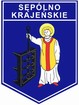 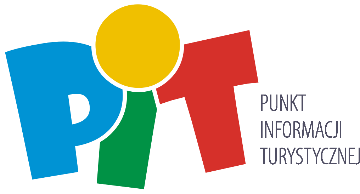 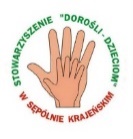 Formularz zgłoszeniowy
udziału w konkursie organizowanym przez Punkt Informacji Turystycznej przy Stowarzyszeniu „Dorośli – Dzieciom” w Sępólnie Krajeńskimpn. „Aktywnie w gminie Sępólno Krajeńskie”Imię i nazwisko uczestnika konkursu: ……………………………………………………….……….…………………………Wiek:…………Telefon kontaktowy oraz adres e-mail: ………………….……………………..………………………………………................Nazwa szkoły: …………………………………………………………………………………………………………………………………………………………………………………………Imię i nazwisko opiekuna**: …….…………………………………………………….……………………………….Zaznacz prawidłową odpowiedź:Jestem samodzielnym twórcą/współtwórcą filmiku*.1.…………………………………………………………………………………………         2.…………………………………………………………………………………………Do konkursu zgłaszam następujący filmik/filmiki (podaj tytuły filmików):1……………………………………………………………………………..2……………………………………………………………………………..3……………………………………………………………………………..Oświadczam, że zapoznałem się z Regulaminem konkursu pn. „Aktywnie w gminie Sępólno Krajeńskie” i w pełni akceptuję jego postanowienia.………………………………………………..		………………………………………………..Data i podpis uczestnika konkursu			                Data i podpis opiekuna**** Jeśli jesteś współtwórcą filmiku poniżej dopisz imiona i nazwiska osób, które współtworzyły z Tobą grupę.** Dotyczy osób niepełnoletnich.*** Dotyczy osób niepełnoletnich.